Studenti minorenni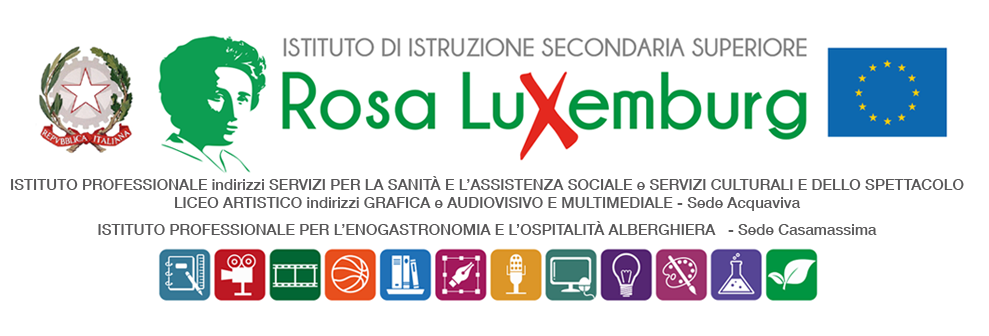 AUTORIZZAZIONE DEI GENITORIIl/La sottoscritto/a…………………………………………………………………….………………………………………………...…………………. Eil/la sottoscritto/a……………………………………………………………..………………...…………………………….……………….…………. genitore/i – legale tutore dell’alunno/a……………………………………………………….., Rappresentante della classe ……………….. dell’indirizzo SAS, AUTORIZZA/AUTORIZZANOil/la proprio/a  figlio/a a partecipare alla riunione del Comitato studentesco di istituto, che si terrà presso il plesso La/Scs della scuola, in via Primocielo, ad Acquaviva delle Fonti, il giorno 17/11/2023, dalle ore 8.30 alle ore 10.30 (come da Com. n. 136 allegata).Consapevole/i del fatto che:gli studenti Rappresentanti delle classi del plesso SAS si recheranno direttamente nel plesso La/Scs, in via Primocielo, già dalle ore 8:20;al termine dell’incontro faranno rientro nella sede di via Einstein accompagnate da un docente di prossima individuazione; dichiara/dichiarano di assumersi le responsabilità (art. 2048 del Codice Civile) derivanti da inosservanza da parte del/la proprio/a figlio/a delle disposizioni impartite dagli insegnanti e da cause indipendenti dall’organizzazione scolastica. Data ……………………. Firma del genitore/legale tutore ………………………………………Firma del genitore/legale tutore ………………………………………